                                                            УКРАЇНА             ІРШАВСЬКА  МІСЬКА  РАДА  ЗАКАРПАТСЬКОЇ  ОБЛАСТІ   БРІДСЬКИЙ ЗАКЛАД  ЗАГАЛЬНОЇ  СЕРЕДНЬОЇ  ОСВІТИ  І-ІІІ  СТУПЕНІВ                                                   НАКАЗ    31.10.2023                                                                                № ___                         Про проведення ХХІІІ Міжнародного конкурсу з української мови імені Петра Яцикау 2023/2024 навчальному році З метою підвищення загальної мовної культури, виховання пошани до традицій українського народу, виховання пошани до українського народу, виявлення творчо обдарованої учнівської та студентської молоді, відповідно до наказу департаменту освіти і науки, молоді та спорту Закарпатської обласної військової адміністрації від 25 жовтня 2023 року № 652	НАКАЗУЮ:Вчителям української мови та літератури: Забезпечити проведення ІІ  етапу Конкурсу відповідно до Положення про Міжнародний конкурс з української мови імені Петра Яцика 10 листопада 2023 року. (учні 3 - 11 класів). Звіти про проведення І етапу та заявки на участь у ІІ етапі надати Іршавському ЦПРПП  до 08 листопада 2023 року.Контроль за виконання наказу покласти на заступника керівника закладу освіти з навчальної роботи Маргіту Наталію Юріївну.                  Керівник закладу освіти                                       Наталія ГАЛІНСЬКА  З наказом ознайомленіМаргіта Н.Ю._______Маркович Л.В._______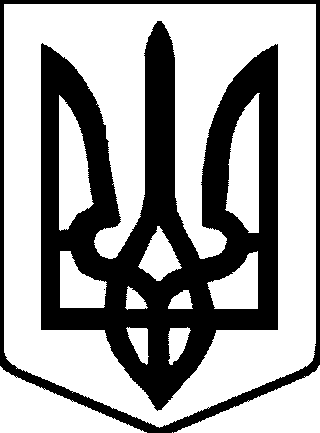 